ANALISIS PENERAPAN PRINSIP AKUNTANSI TERHADAP AKUNTABILITAS LAPORAN KEUANGAN MASJID(Studi Kasus Masjid Desa Bandar Khalipah)SKRIPSI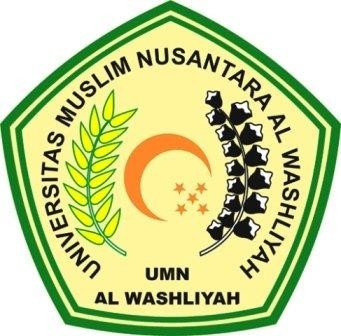 OLEH : MUHAMMAD SYUKRI NASUTIONNPM. 173214116PROGRAM STUDI AKUNTANSI FAKULTAS EKONOMIUNIVERSITAS MUSLIM NUSANTARA AL-WASHLIYAH MEDAN2021